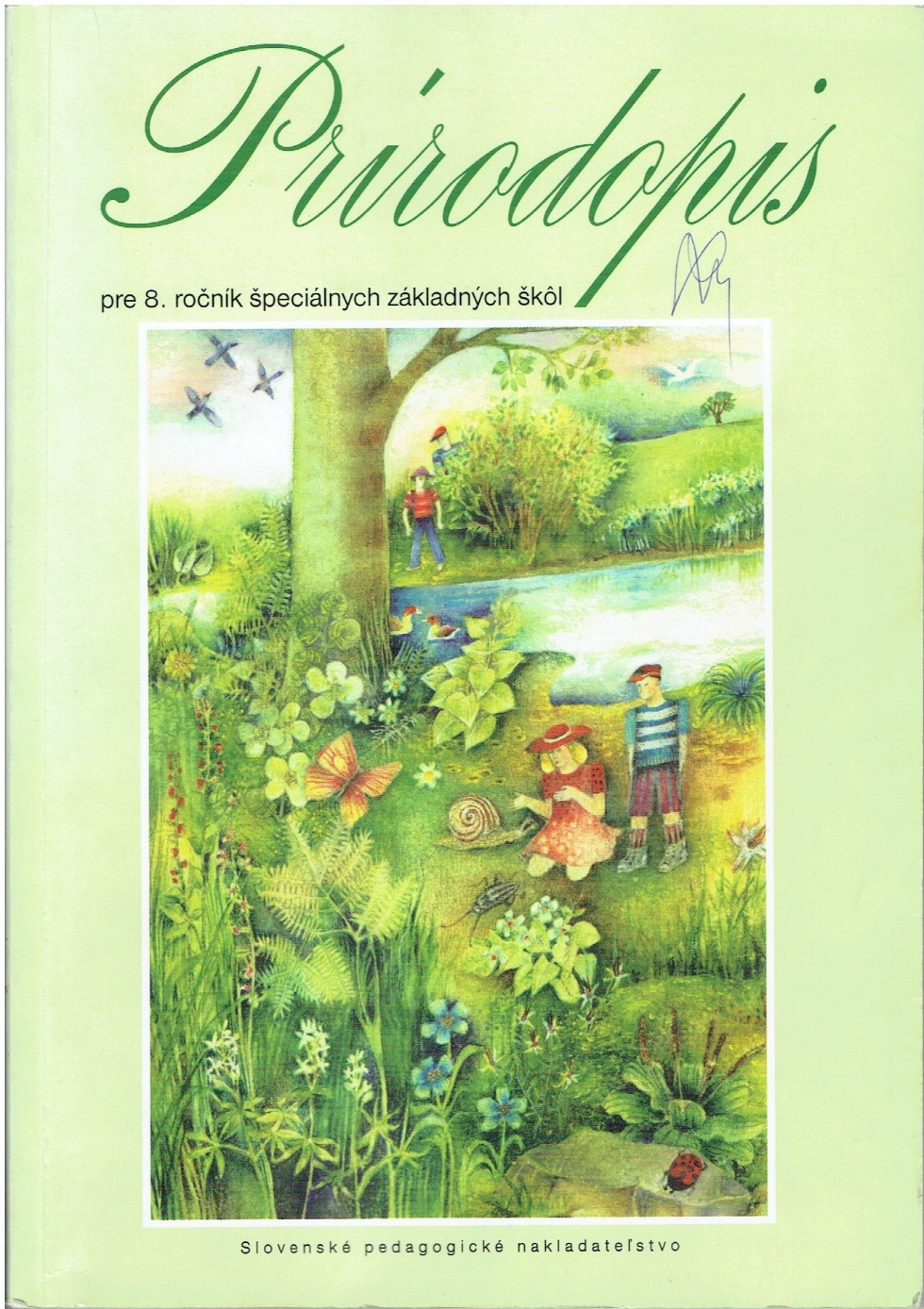 Autorka Emília MoškováIlustrácie  Božena AugustínováRok 1996Zodpovedná redaktorka Veronika ZvončekováVýtvarná redaktorka Mgr. Ľuba SuchalováTechnická redaktorka Viera HatalováGraficky upravil  Martin Augustín, Roman GregorVydalo Media Trade, spol. s. r. o., - SPN, Sasinkova 5, BratislavaVytlačila Slovenská Grafia, a. s. Bratislava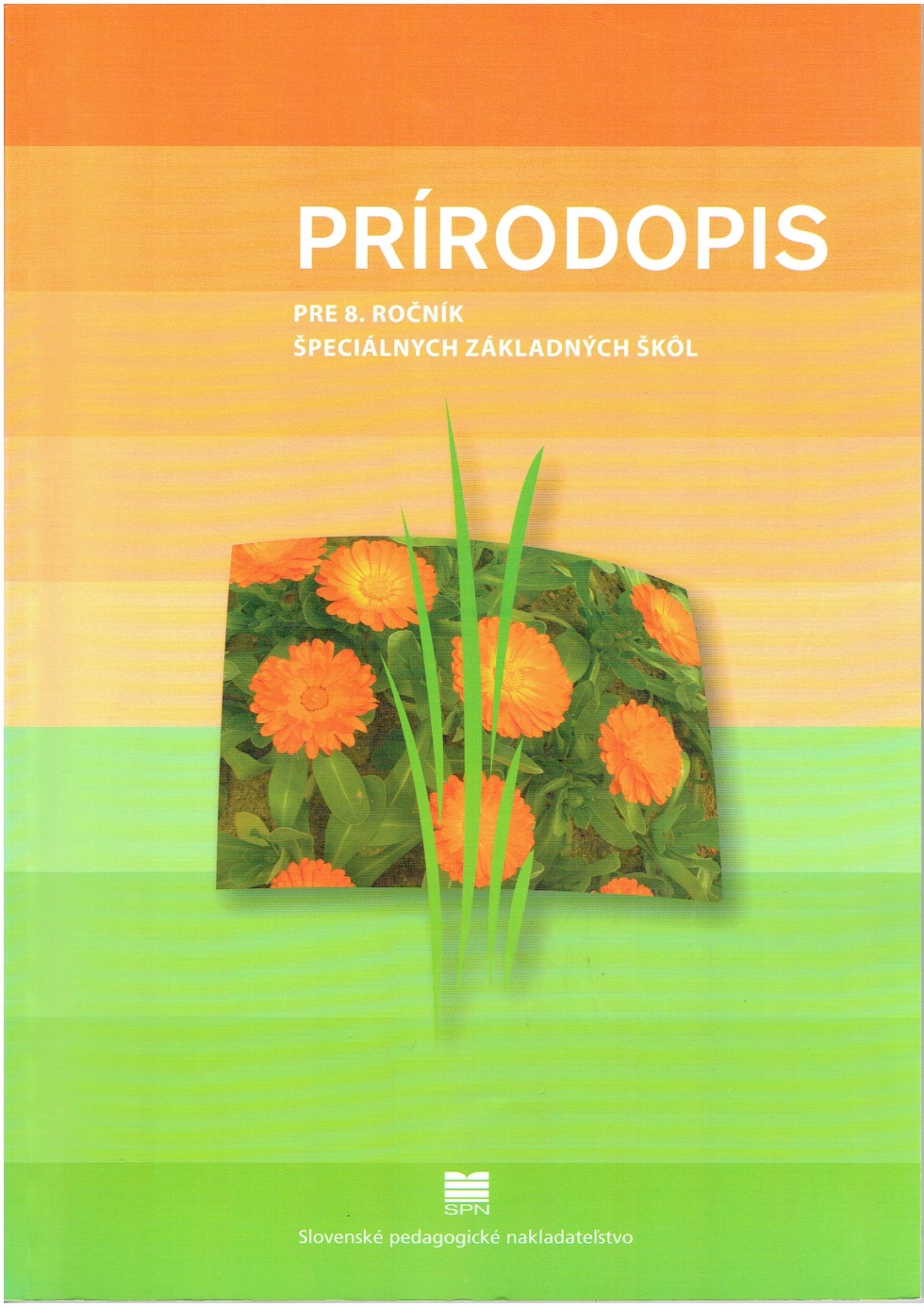 Autorka Mgr. Lýdia Melišková, Emília MoškováIlustrácie  Mgr. Roman Andrezál,                    Mgr. art. Tomáš Frolo,                     Jaroslav Melišek,                     Mgr. art. Vladimír Vanko,                     Jozef StřelecRok 2008Zodpovedná redaktorka Mgr. Zuzana AndrezálováVýtvarná redaktorka Mgr. Ľubica SuchalováTechnická redaktorka Daniela SchmidtováObálku navrhol Ivan KostroňVydalo SPN – Mladé letá, s. r. o., Sasinkova 5, BratislavaVytlačila Slovenská Grafia, a. s., Bratislava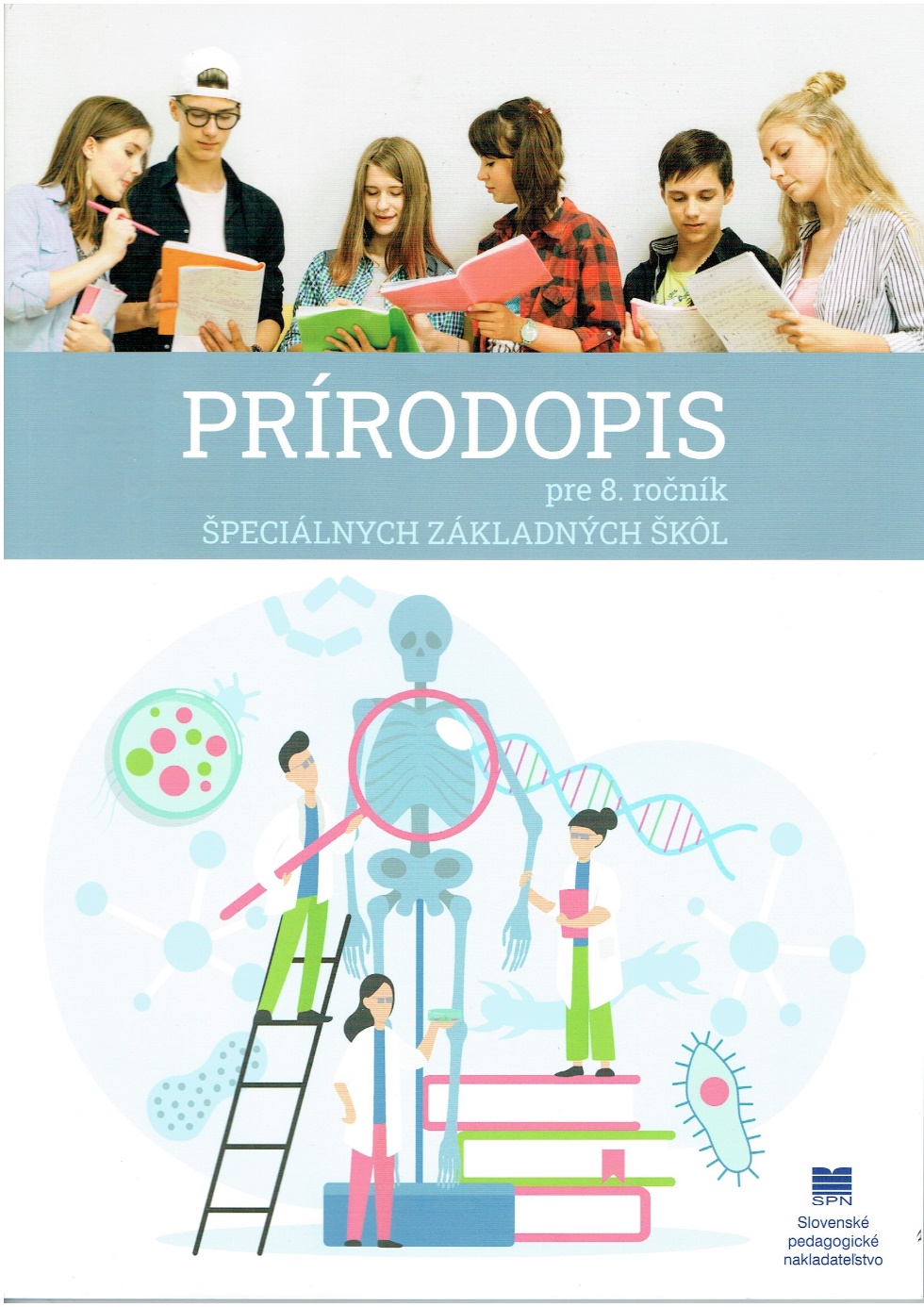 Autorka Mgr. Lýdia Melišková, Emília MoškováIlustrácie  Mgr. Roman Andrezál,                    Mgr. art. Tomáš Frolo,                     Jaroslav Melišek,                     Mgr. art. Vladimír Vanko,                     Jozef Střelec                    Táňa Žitňanová, akademická maliarkaRok 2008https://www.mladeleta.sk/prirodopis-pre-8-rocnik-szsZodpovedná redaktorka Mgr. Zuzana AndrezálováTechnická redaktorka Daniela SchmidtováVydalo SPN – Mladé letá, s. r. o., Sasinkova 5, BratislavaVytlačila Slovenská Grafia, a. s., Bratislava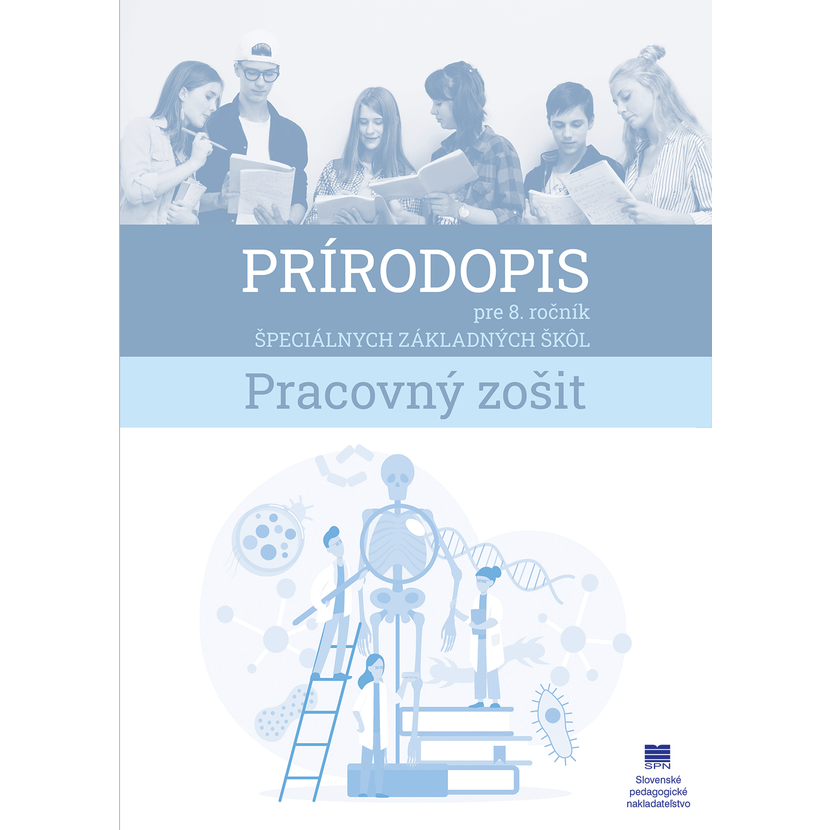 https://www.mladeleta.sk/pracovny-zosit-z-prirodopisu-pre-8-rocnik-szs 